Številka:	032-0008/2023-Datum: 		7. 7. 2023ZAPISNIK1. dopisne seje občinskega sveta Občine Komen v mandatnem obdobju 2022 - 2026, ki je potekala od srede, 5. 7. 2023 od 8. ure do petka, 7. 7. 2023 do 10. ure.Sejo je sklical župan mag. Erik Modic.Dnevni red:Predlog  Sklepa o izdaji soglasja k sistemizaciji delovnih mest v javnem vzgojno-izobraževalnem zavodu Vrtec Sežana v šolskem letu 2023/2024;Predlog Sklepa o ukinitvi statusa grajenega javnega dobra na parceli št. 860/19 k.o. 2425 Gorjansko.Sklic seje z gradivom je bil objavljen na spletni strani Občine Komen www.komen.si dne 4. 7. 2023. Vsi člani občinskega sveta so obvestilo o sklicu seje ter predpripravljeno glasovnico prejeli po e-pošti na dan 4. 7. 2023 pred pričetkom dopisne seje.Točka 1:  Predlog  Sklepa o izdaji soglasja k sistemizaciji delovnih mest v javnem vzgojno-izobraževalnem zavodu Vrtec Sežana v šolskem letu 2023/2024S sklicem seje je bil predlagan naslednjiSKLEP št. 1Daje se soglasje k sistemizaciji delovnih mest v Vrtcu Sežana v šolskem letu 2023/2024 kot izhaja iz Vloge in pojasnitev k predlogu nove sistemizacije za šolsko leto 2023-2024, št. 592/2-2023, z dne 23. 6. 2023 ter v skladu s predpisi, ki urejajo zaposlovanje v vrtcih.Pravočasno je glasovalo 13 članov občinskega sveta.ZA sklep je glasovalo 13 članov, PROTI ni glasoval nihče. Sklep je sprejet.Točka 2: Predlog Sklepa o ukinitvi statusa grajenega javnega dobra na parceli št. 860/19 k.o. 2425 GorjanskoS sklicem seje je bil predlagan naslednjiSKLEP št. 2Ugotavlja se, da nepremičnina s parc. št. 860/19 k.o. 2425 Gorjansko, v izmeri 514 m2,  v zemljiški knjigi vpisana z zaznambo grajenega javnega dobra v lasti Občine Komen, ne služi več vpisanemu namenu, zato se status grajenega javnega dobra ukine. Navedena nepremičnina izgubi status grajenega javnega dobra z ugotovitveno odločbo, ki jo izda po uradni dolžnosti občinska uprava. Po pravnomočnosti odločbe se le-ta pošlje pristojnemu sodišču, da po uradni dolžnosti iz zemljiške knjige izbriše zaznambo o grajenem javnem dobru. Z izbrisom zaznambe javnega dobra postane parcela št. 860/19 k.o. 2425 Gorjansko, last Občine Komen.Ta sklep začne veljati naslednji dan po objavi v Uradnem listu Republike Slovenije.Pravočasno je glasovalo 13 članov občinskega sveta.ZA sklep je glasovalo 13 članov, PROTI ni glasoval nihče. Sklep je sprejet.Seja je bila zaključena v petek, 7. 7. 2023 ob 10. uri.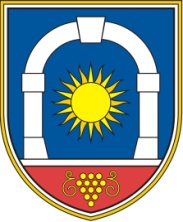 OBČINA KOMENObčinski svet Komen 86, 6223 KomenTel. 05/ 7310 450, fax. 05/ 7310 460Zapisala: mag. Andreja ŠtokMag. Erik Modic, župan